Écris le mot correct sous les images.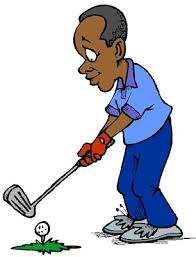 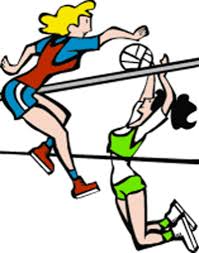 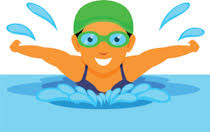 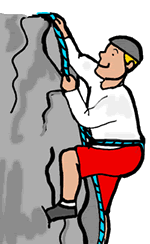 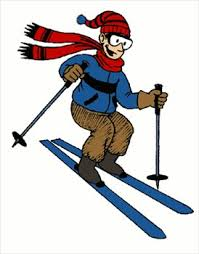 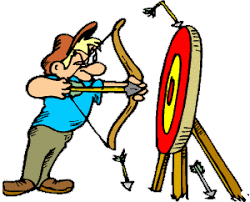 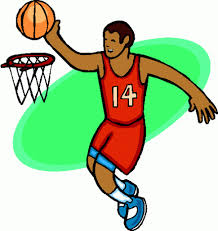 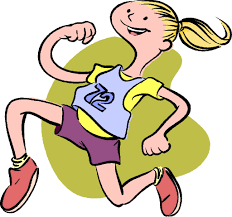 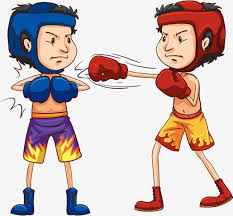 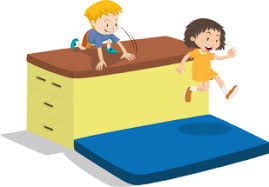 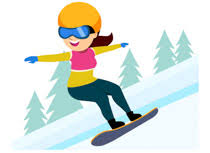 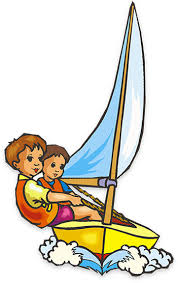 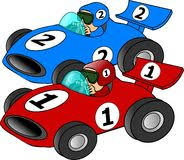 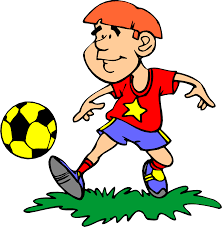 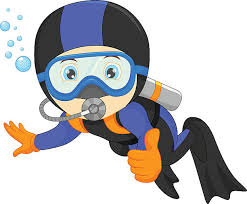 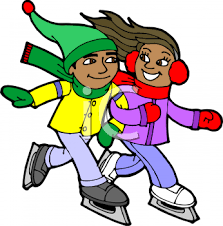 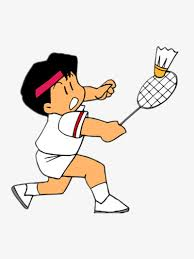 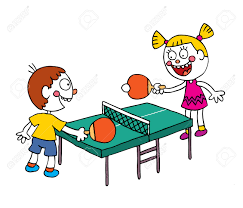 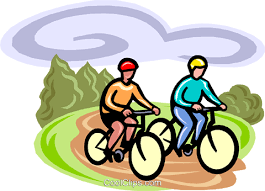 Basketball -  Football - Boxe – Ski alpin - Patinage - Tennis de table - Volley – Judo – Golf   Cyclisme -  Badminton - Athlétisme - Course à pied - Équitation - Natation - Plongée - GymnastiqueVoile - Hockey sur glace - Courses automobiles - Parachutisme - Escalade - Aviron - Tir à l'arcBasketball -  Football - Boxe – Ski alpin - Patinage - Tennis de table - Volley – Judo – Golf   Cyclisme -  Badminton - Athlétisme - Course à pied - Équitation - Natation - Plongée - GymnastiqueVoile - Hockey sur glace - Courses automobiles - Parachutisme - Escalade - Aviron - Tir à l'arcBasketball -  Football - Boxe – Ski alpin - Patinage - Tennis de table - Volley – Judo – Golf   Cyclisme -  Badminton - Athlétisme - Course à pied - Équitation - Natation - Plongée - GymnastiqueVoile - Hockey sur glace - Courses automobiles - Parachutisme - Escalade - Aviron - Tir à l'arcBasketball -  Football - Boxe – Ski alpin - Patinage - Tennis de table - Volley – Judo – Golf   Cyclisme -  Badminton - Athlétisme - Course à pied - Équitation - Natation - Plongée - GymnastiqueVoile - Hockey sur glace - Courses automobiles - Parachutisme - Escalade - Aviron - Tir à l'arcBasketball -  Football - Boxe – Ski alpin - Patinage - Tennis de table - Volley – Judo – Golf   Cyclisme -  Badminton - Athlétisme - Course à pied - Équitation - Natation - Plongée - GymnastiqueVoile - Hockey sur glace - Courses automobiles - Parachutisme - Escalade - Aviron - Tir à l'arcGolfVolleyNatationEscaladeSki alpinTir à l'arcAthlétismeBasketballJudoCourse à piedAvironBoxeGymnastiqueSkiboardVoileCourses automobilesHockey sur glaceFootballÉquitationPlongéeParachutismePatinageBadmintonTennis de tableCyclisme